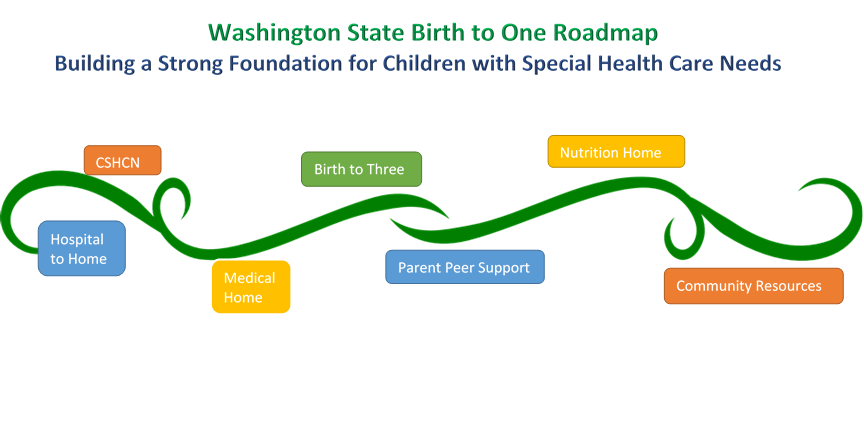 Child’s Name, DOBPersonal Overview: Primary Concern: 

Caregiver Contact:Caregiver Name: 
Phone: 
Email: 
Language/contact preference/other: Primary Care Provider (PCP or Medical Home):Provider: 			
Clinic:				
Address: 
Phone:
Social Worker:
After hours information: Specialty ProvidersSeattle Children’s Hospital |Main: 206-987-2000 |Interpreter: 1-866-583-1527 [delete if not applicable]
Nutritionist/Dietician: 
Social Worker:[PT NAME]’s RoadmapRoadmap Plan of Care:Information About COVID-19 safety measures|  seattlechildrens.org/patients-families/covid-19-novel-coronavirus/ 
 Information About Telemedicine|seattlechildrens.org/clinics/telemedicine/Information About COVID-19 safety measures|  seattlechildrens.org/patients-families/covid-19-novel-coronavirus/ 
 Information About Telemedicine|seattlechildrens.org/clinics/telemedicine/Information About COVID-19 safety measures|  seattlechildrens.org/patients-families/covid-19-novel-coronavirus/ 
 Information About Telemedicine|seattlechildrens.org/clinics/telemedicine/Information About COVID-19 safety measures|  seattlechildrens.org/patients-families/covid-19-novel-coronavirus/ 
 Information About Telemedicine|seattlechildrens.org/clinics/telemedicine/Information About COVID-19 safety measures|  seattlechildrens.org/patients-families/covid-19-novel-coronavirus/ 
 Information About Telemedicine|seattlechildrens.org/clinics/telemedicine/Clinic Name/
LocationProviderTelephoneLast ApptFuture Appointments/
Recommended Follow UpResource AreaAgencyContact InfoUpdates/NotesCSHCN (Children with Special Health Care Needs, Public Health Nurse)https://www.doh.wa.gov/portals/1/Documents/Pubs/970-141-CoordinatorList.pdf Medical HomeSee AboveSpecialtySee AboveBirth to Three Services
(Also known as 
Early Intervention or ESIT: Early Support for infants and Toddlers)https://www.dcyf.wa.gov/sites/default/files/pdf/ESITContactsDirectory.pdf Family Resource Coordinator (FRC):Nutrition Home[nutritionist name]Home CareParent SupportPAVE wapave.orgSeattle Parents of Preemies (for any child with an extended hospital stay)facebook.com/SeattleParentsOfPreemies Arlene SmithEmail: arlene@SeattlePreemies.com OtherUniversity of Washington’s Infant Development Follow Up Clinic (IDFUC)Center on Human Development and Disability (CHDD) at UW Medical Center (UWMC)Ph: 206-598-9348
depts.washington.edu/chdd[delete if not applicable]You may have been referred to IDFUC. Expect a call when your child is about 4 months.. Let us know if you need more info about this appt.Medicaid Insurance Case ManagerMolina: CHPW:Coordinated Care:United: Amerigroup:[delete if not applicable]OtherOtherResourceContactNotesWIC (Women, Infant’s and Children) Nutrition ProgramText "WIC" to 96859Medicaid TransportationSeattle Children’s Hospital Urgent CareTo schedule appt: mychart.seattlechildrens.org/mychart/OpenSchedulingMy Seattle Children’s (Patient Portal/My Chart) seattlechildrens.org/patients-families/online-servicesmychart.seattlechildrens.orgOther recommended resources for the future:Other recommended resources for the future:Other recommended resources for the future:General Parent Resourcesparenthelp123.org or withinreachwa.org800-322-2588Perinatal Mental Healthperinatalsupport.orgWarmline@perinatalsupport.org 888-404-7763The Father’s Networkfacebook.com/FathersNetworkWA or fathersnetwork.orgLouis Mendoza
louis.mendoza@kindering.orgThe ARCarcwa.orgCSHCN.orghttps://cshcn.org/diagnosis-information/getting-started-after-a-new-diagnosis/